Publicado en 41702, Dos Hermanas, Sevilla el 08/08/2019 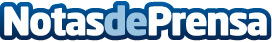 El gasto medio de los españoles en reformas asciende a 700 eurosSegún la última edición del Observatorio 360º de la Vivienda y la Reforma en el Hogar de la Asociación Nacional de Distribuidores de Cerámica y Materiales de Construcción (ANDIMAC), cada vivienda española gastará este año 700 euros en reformas, lo que supone un 3% más que en 2018Datos de contacto:Industrias Deymo955 66 28 80Nota de prensa publicada en: https://www.notasdeprensa.es/el-gasto-medio-de-los-espanoles-en-reformas Categorias: Nacional Bricolaje Interiorismo Construcción y Materiales http://www.notasdeprensa.es